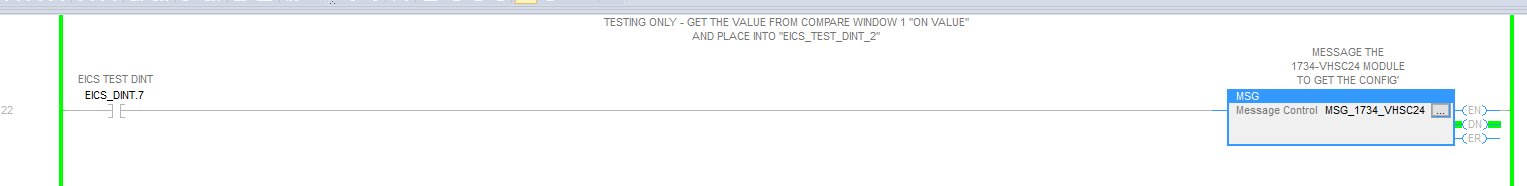 Msg - Get the Value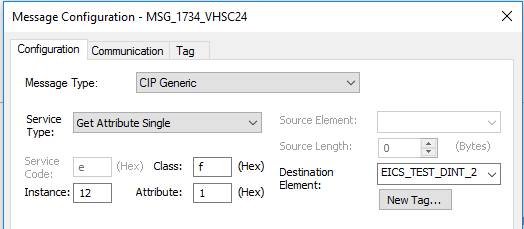 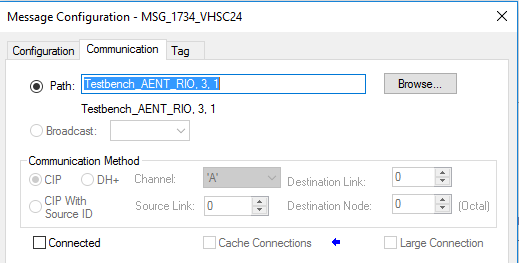 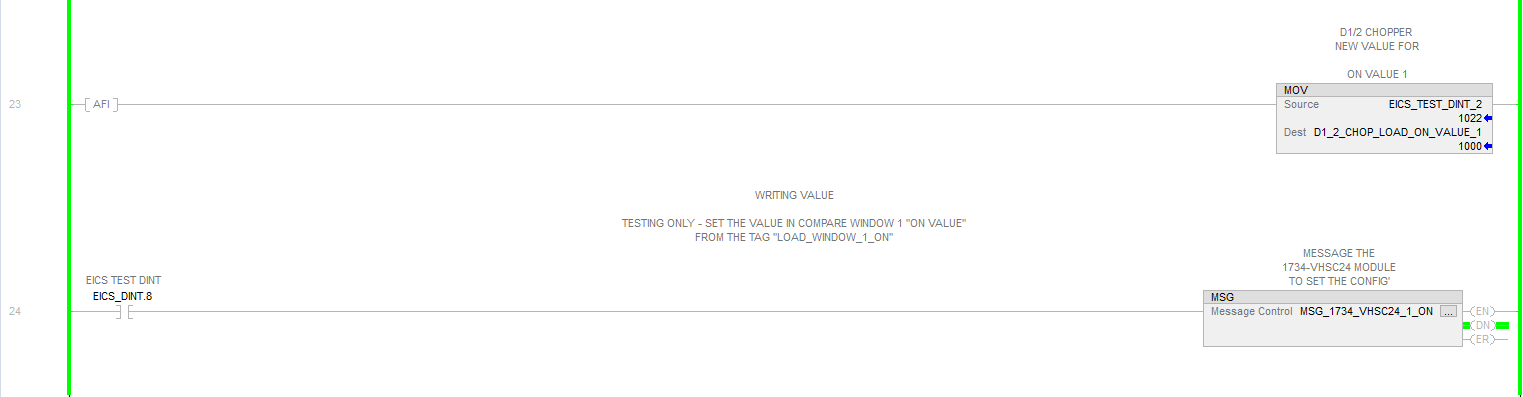 Msg - Set the Value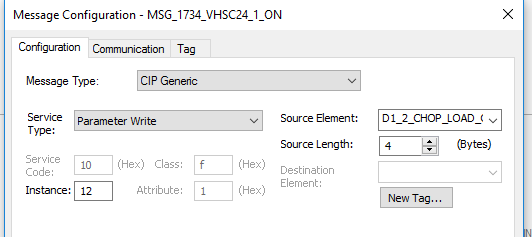 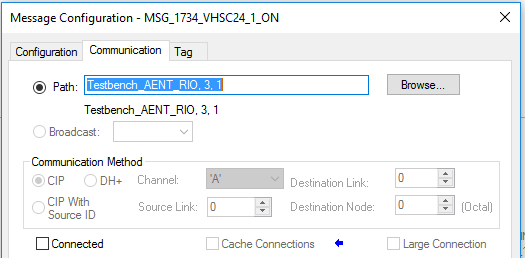 